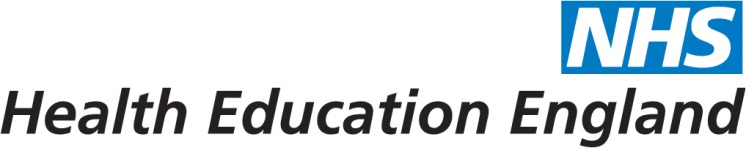 PRACTICE PEN PORTRAIT FOR EDUCATIONAL SUPERVISOR APPLICATIONSPractice Name  Broadwalk Dental Practice.Practice AddressIncluding Postcode:  3 Grosvenor Mansions, Broadwalk, Buxton, SK17 6JHPracticeTelephone No:  01298 214601Website:  www.broadwalkdental.co.ukPracticeEmail: info@broadwalkdental.co.ukSUMMARY OF PRACTICESUMMARY OF PRACTICERange of Services:Full range of NHS dentistry, including metal dentures and crown and bridge work.We have a lot of new patients who require extensive treatment which allows for experience in all aspects of dentistry.You will be able to learn how to use direct fibre posts and indirect post systems.We have intra oral cameras and Extra oral cameras along with Denar facebows.All xrays are digital including the OPG.The practice is fully computerised with signiture pads to sign in and check medical histories.Our Soft ware is Systems for Dentists and very easy to use.We use Wave One rotary Endo for all Endodontics.We are equipped for surgical work when required.Private posterior composites with sectional matrix systems are used.We provide Dental Implants placed and Restored on site by Dr A.Hannah.We provide Short term Orthodontics both Six months Smiles and Quick straight teeth.We occasionally do Facial Aesthetics and can place the DF1 with a sister practice for a day to observe more of this work.Range of Services:Full range of NHS dentistry, including metal dentures and crown and bridge work.We have a lot of new patients who require extensive treatment which allows for experience in all aspects of dentistry.You will be able to learn how to use direct fibre posts and indirect post systems.We have intra oral cameras and Extra oral cameras along with Denar facebows.All xrays are digital including the OPG.The practice is fully computerised with signiture pads to sign in and check medical histories.Our Soft ware is Systems for Dentists and very easy to use.We use Wave One rotary Endo for all Endodontics.We are equipped for surgical work when required.Private posterior composites with sectional matrix systems are used.We provide Dental Implants placed and Restored on site by Dr A.Hannah.We provide Short term Orthodontics both Six months Smiles and Quick straight teeth.We occasionally do Facial Aesthetics and can place the DF1 with a sister practice for a day to observe more of this work.Number Of     5Surgeries:Number Of     5Surgeries:Extra Facilities in the     Small staff area for lunch. Manageress has her own office which can be used                     for private calls.Practice(e.g. Education Rm):Extra Facilities in the     Small staff area for lunch. Manageress has her own office which can be used                     for private calls.Practice(e.g. Education Rm):Awards Achieved byThe Practice:                           BDA Good praciceAwards Achieved byThe Practice:                           BDA Good praciceDETAILS OF STAFF EMPLOYED AT THE PRACTICEDETAILS OF STAFF EMPLOYED AT THE PRACTICEDentists:Dr D. HannahDr A.HannahDr O.RatcliffeDr O.CrucinHygiene/Therapist(s):C.BradwellM.ChambersHygiene/Therapist(s):C.BradwellM.ChambersDental  Nurse(s):S.BroklehurstP.PhilipsE.HudsonB.GabbitusH.SmithC.WyattM.PotterK.McGuinessA.WoodReceptionist(s):L.SwannAdditional Staff in The Practice(give details of visiting Specialists also):No additional Staff.Additional Staff in The Practice(give details of visiting Specialists also):No additional Staff.Is the Practice Privately owned or Corporate?The practice is owned privately in partnership by A.Hannah and D.Hannah.Percentage Mix of NHS / Private Patients : 90% NHS patients 10% private patients.Is the Practice Privately owned or Corporate?The practice is owned privately in partnership by A.Hannah and D.Hannah.Percentage Mix of NHS / Private Patients : 90% NHS patients 10% private patients.LOCATION OF PRACTICE AND AREAS OF INTERESTDescription of LocationThe practice is situated in the market Town of Buxton. The town centre is a 3 minute walk from the practice and is easily accessible during lunch hours. The front of the Practice looks over the Pavillion gardens which a lovely aspect and great in the summer. The Opera house is across the park and has a full year of events. There is a small cinema in the pavillion gardens complex but for all new releases you would have to travel to Manchester.The practice itself is situated in a large ground floor apartment on the pedestrian walkway of Broadwalk. The building is a large listed stone building and the practice is the largest in the area.There is a comfortable reception area for the patients with wifi and Television .We have 15,000 patients on record and the DF1 surgery is next to the ES surgery.Surrounding AreasThe Surrounding area is in the centre of the Peak district and would suit someone who is keen on the outdoor life. There are great walks, climbing, mountain bike trails and caving.The nearest other town is Macclesfield which is 20 mins by car. You can get a direct train to London from there which takes 1 hour 45 mins.AmenitiesThere are the usual amenities associated with a medium sized town..Access and PublicTransport LinksPublic transport is available by train to Stockport and Manchester (30 mins), Buses to local towns and villages.Transport to education days can not be by public transport unless done the night before. The buses and trains will arrive after the start of the day.Therefore this location is best for DF1s who have their own transport/ car.The practice sits in an area that can be snowy in winter.Social Life OfferedBy the PracticeWe have meals out 2x/year and we recently went to Manchester to the escape rooms.Generally all staff have their own social circle outside of work.